 Trittbrett D4000					Fr.  30.00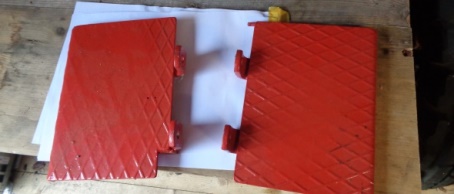  Frontbügel lackiert Pulverbeschichtet			Fr. 500.00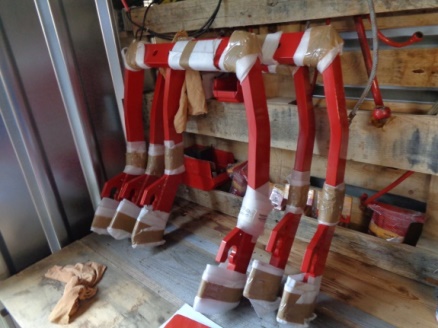  Anbautele je nach Typ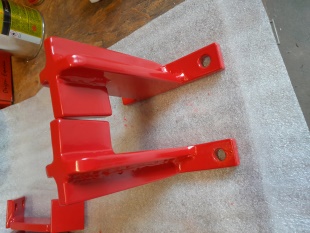 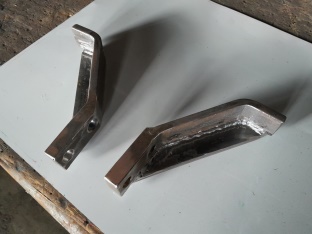 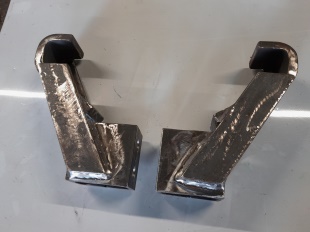 											Fr. 100.00 / 200.00 		D4000 Gasgestänge				Fr.    20.00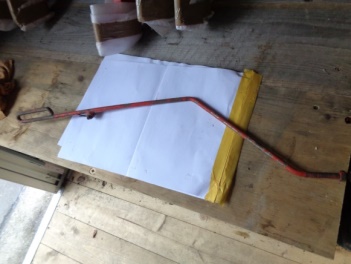 			D4000  Kupplung Umleghebel   			Fr.   25.00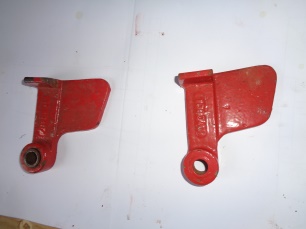 			D4000  Mähwerk Seilführung			Fr. 25.00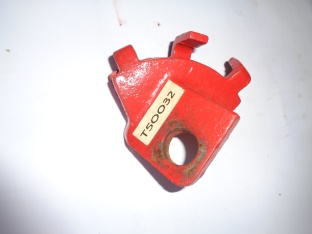 			D4000 Haubenverschlusshacken  paar	     	Fr. 30.00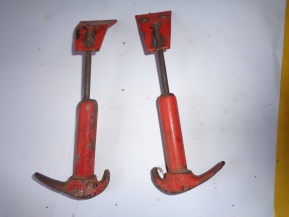 			Steckbremsen – Halterung			Fr.  20.00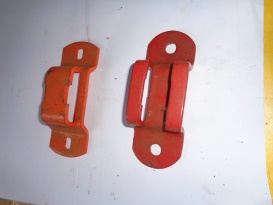 		D4000  Batteriehalter		paar		Fr. 30.00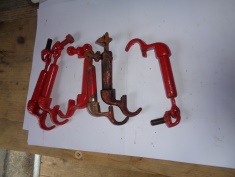 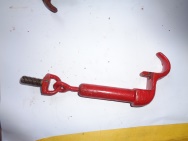  T25017A	Hydraulik Kipphebel				Fr. 140.00	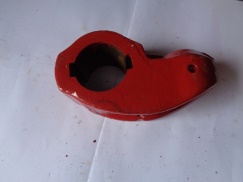  T50112	Messerbalken Sitzlehnenhalterung	Fr.     25.00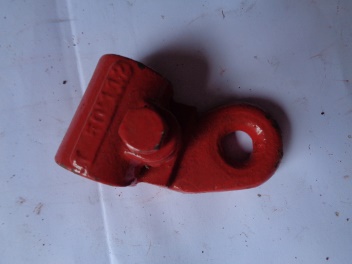 			D4000    Hubstreben Halterungen	Fr.     30.00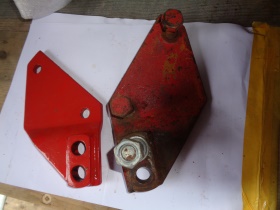 	D4000    Kipphebel				Fr.   20.00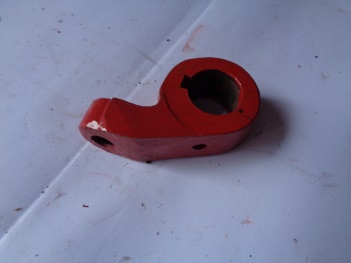 		D4000    Abdeckblech Nebenantrieb unten	Fr.   10.00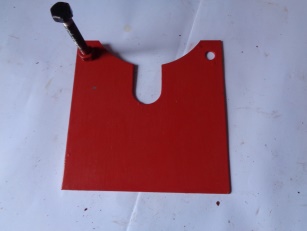 		D4000     Abdeckblech Motor unten		Fr.    20.00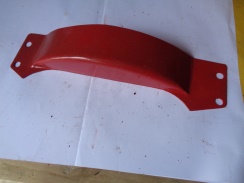 	D4000  Abdeckblech Getriebe unten		Fr.   10.00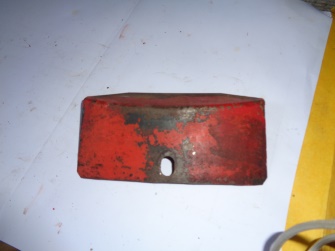 		D4000       Abdeckblech 			Fr.   10.00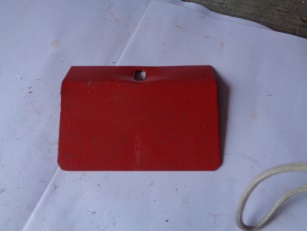 		D4000    Feder		 Bremse		verkauft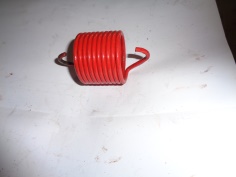 	D4000    Halterflansch Messerbalken				 	Fr.  25.00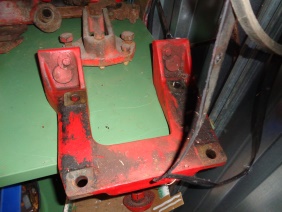 		D4000    Halterplatte hinten Zugmaul			Fr.   25.00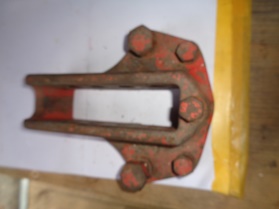 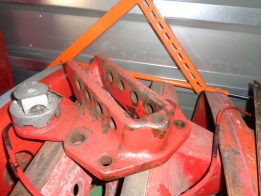 728330 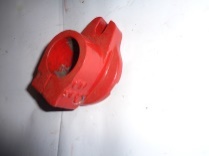 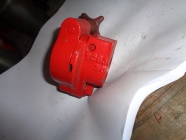 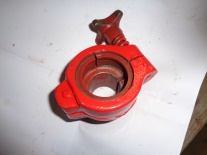 	D4000  Getriebeoeldeckel						Fr.  10.00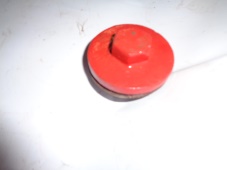 		D4000   Getriebeoelmessstab						Fr.  20.00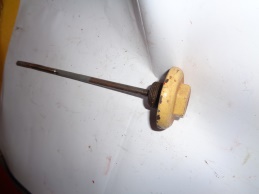  Prieden Hydraulikleitung				Fr.  15.00 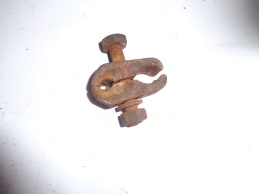 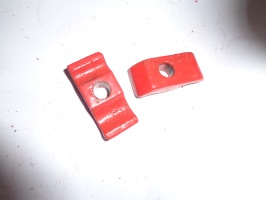  D4000      Dieselfilter			Fr.  30.00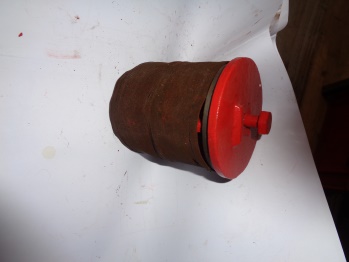 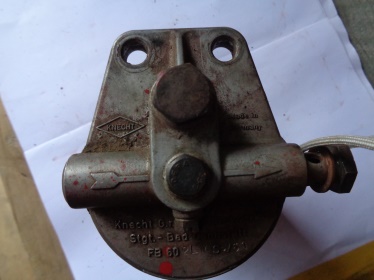 		D4000  Halter Lichtmaschine D4000				Fr.   40.00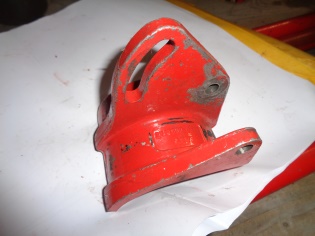 	   D4000     Halterohr Lampen in der Haube				Fr.  20.00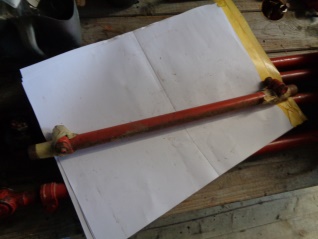 			Oelkühler MWM AKD 10V  BUCHER D4000		Fr.  60.00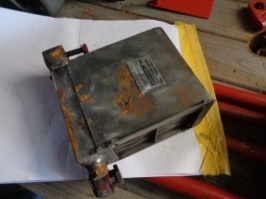 	Anlasser zum revidieren					Fr.   30.00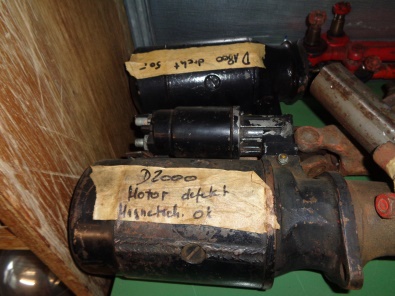 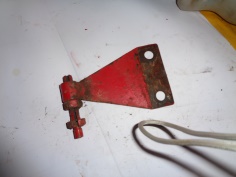 	D4000  Dieselschlauch Haltepriede					Fr.   5.00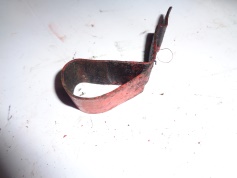   D4000   Lüfter kompl.						Fr.  30.00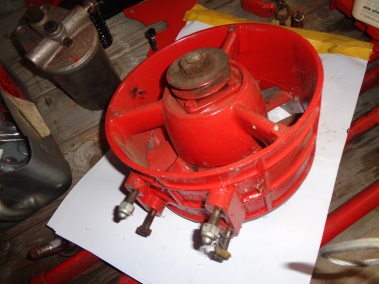 	BucherD4000    Luftkanal Deckel				Fr.   20.00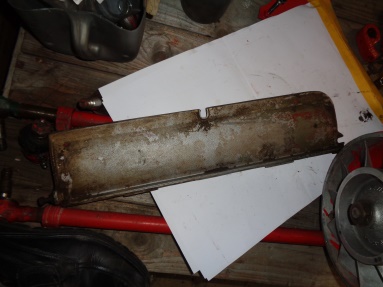 	div. Armaturenbretter						Fr.   20.00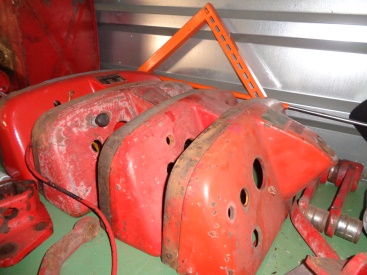  D4000  Tylinder Luftleitbleche ALU				Fr.  40.00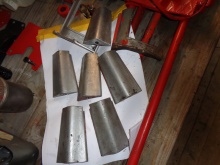 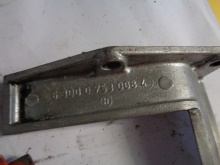 	D4000     Getriebedeckel unten					Fr.  10.00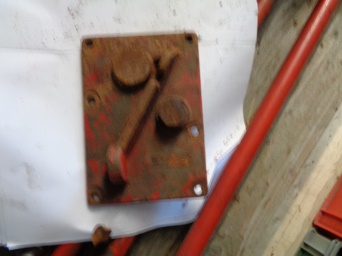 	D4000  Lüftungskanal					Fr.  30.00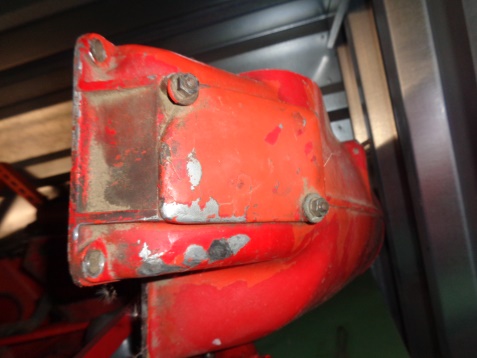 		D4000  Dieselfilter					Fr.   30.00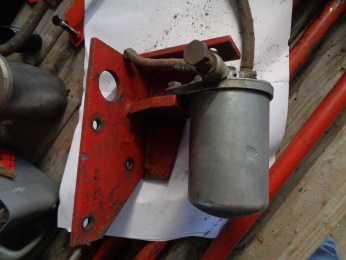 			D4000   div.						Fr.   10.00	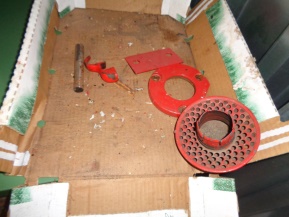 			D4000  Auspufftopf / Rohr oben ausgebrannt		Fr.   20.00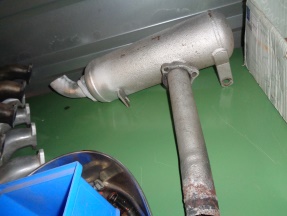 		Lichtmaschine /		zum Reparieren				Fr. 50.00			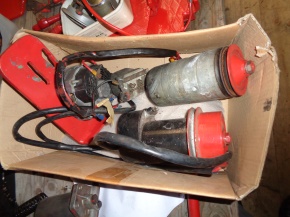    Auspuff- Luftfilter  Krümmer   / Meili DM36	p. Stck.		Fr.   25.00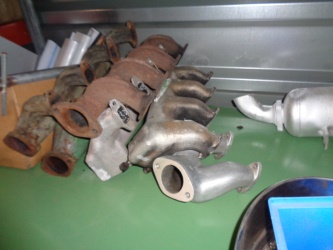 	Hupe nicht getestet							Fr.   10.00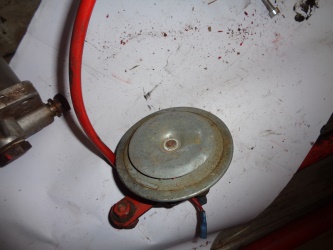 		Amperemeter   occ. Nicht getestet		p.Stck			Fr.    25.00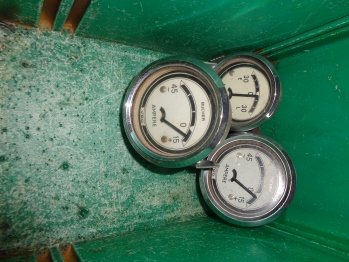 		Oeldruckmanometer occ. Nicht getestet	p. Stck			Fr. 25.00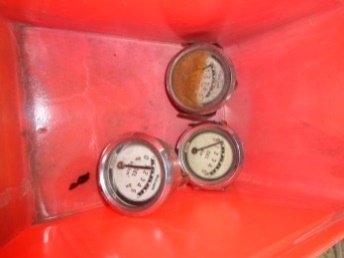 		div. Blinckergläser 				p. Stck. 			Fr.   5.00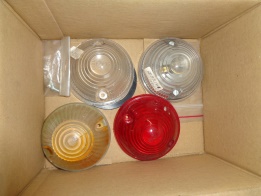 		div. Rückstrahler				p. Stck.			Fr.  5.00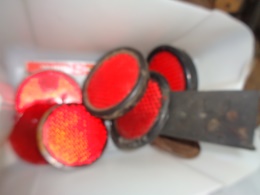 	div Lampenteile 	p.Stck.			Fr.  5.00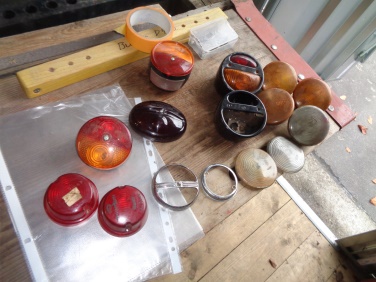 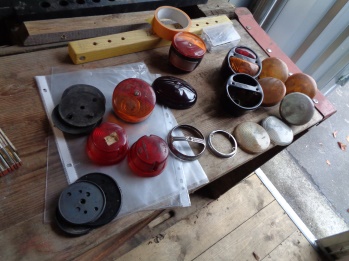 	D4000     Temperaturfühler  1xdef.		Fr.  30.00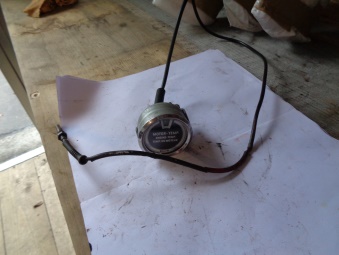 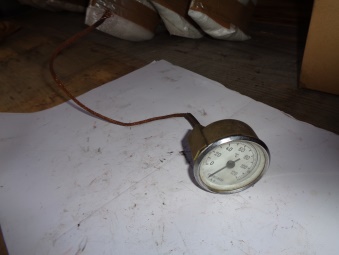   MK24100A			Zugmaul Bucher evt.  K5			Fr.  30.00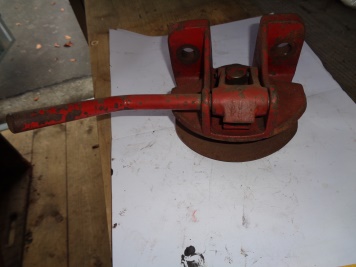   Rapid Lampen ohne Reflektor				Fr. 50.00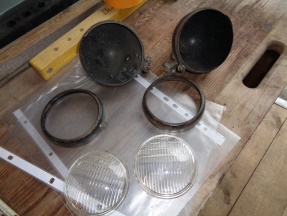 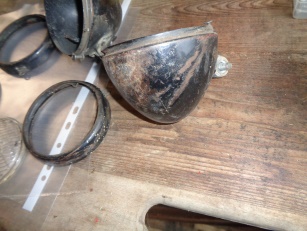 	BUCHER Traktorlampenteile zus.			Fr.  30.00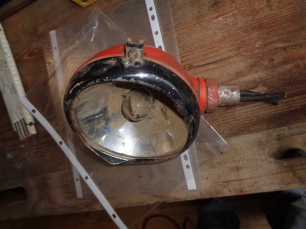 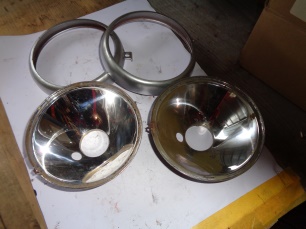 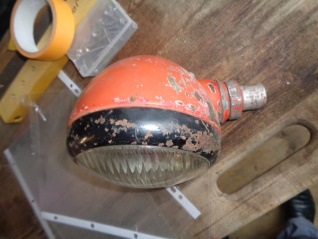 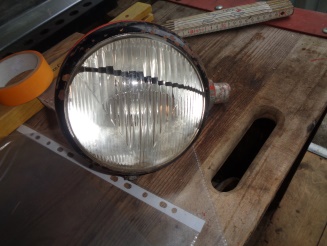 		Hydraulikpumpe Meili DM 36						Fr.   70.00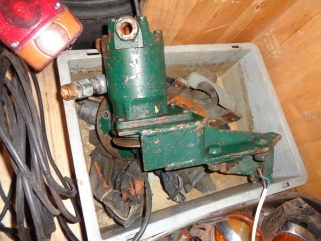  div. Lampen			Fr.  50.00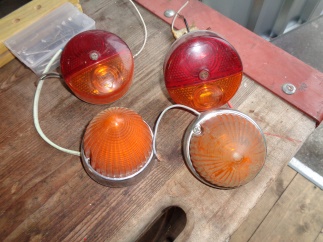 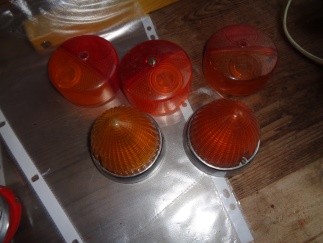 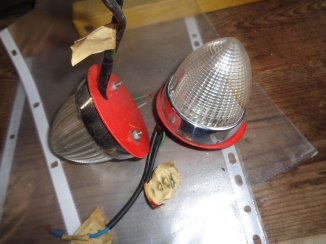 		Bucher D4000  Rückstrahler an Hinterachse neu	alle	Fr.  20.00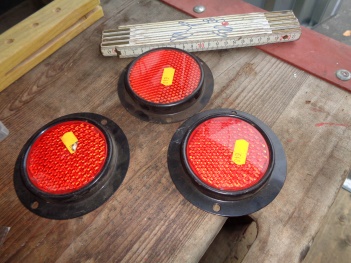 	D4000 12.4x28 Felge  6.16 Felge zus.				Fr. 120.00Fr.   	Ackerschiene an Hydraulik	Kat. 2			         	Fr.   50.00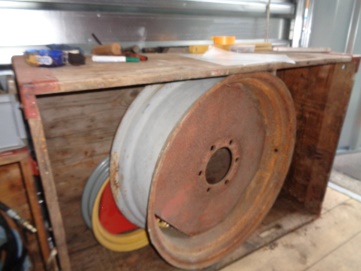 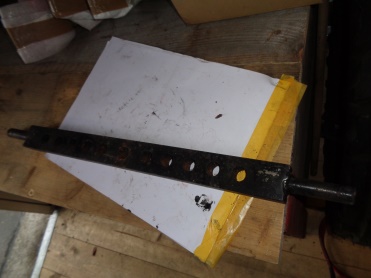 		D4000 AKD10V Motor Oeleinfüllflansch				Fr.  30.00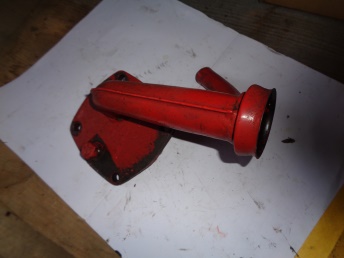 	Bucher D4000  Batteriegestell					Fr.  30.00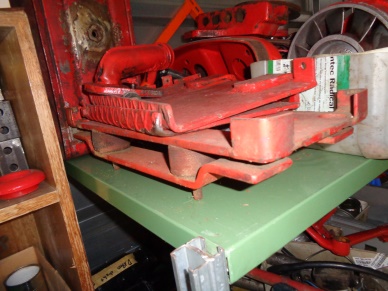 